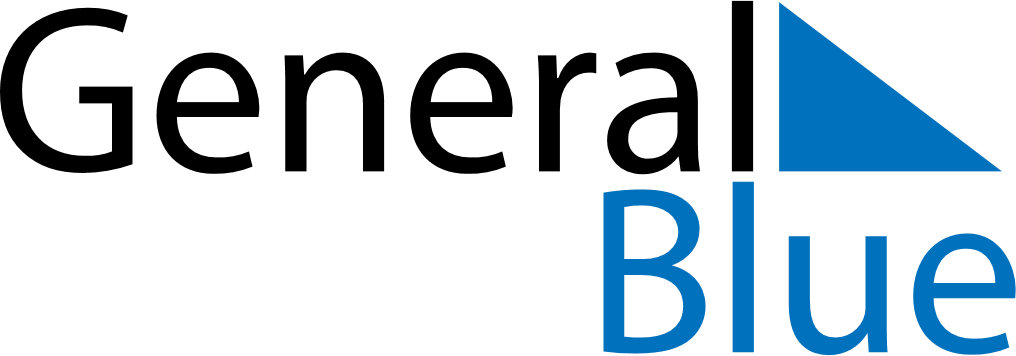 June 2025June 2025June 2025June 2025June 2025June 2025ArmeniaArmeniaArmeniaArmeniaArmeniaArmeniaSundayMondayTuesdayWednesdayThursdayFridaySaturday1234567The day of protection of children rights89101112131415161718192021222324252627282930NOTES